Skill smart monthly program report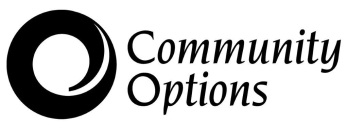 Challenges:  X _________________________Customer Successes:Additional Comments:  Region:12345678TotalContacts ReferralsDenials Reason for Denials: Reason for Denials: Reason for Denials: Reason for Denials: Reason for Denials: Reason for Denials: Reason for Denials: Reason for Denials: Reason for Denials: Reason for Denials: Average Age of OnsetAverage Age of ReferralAverage Brain Injuries per CustomerRegion:12345678TotalExplorationSkill DevelopmentTotalRegion:12345678TotalIntakesPre-SkillsPost-SkillsReferrals to Work Smart: Referral to Other Agencies: Case Closures: Reasons: Community Service  Site Contacts:Community Service  Site Partnerships:Marketing Presentations: Number of Attendees: 